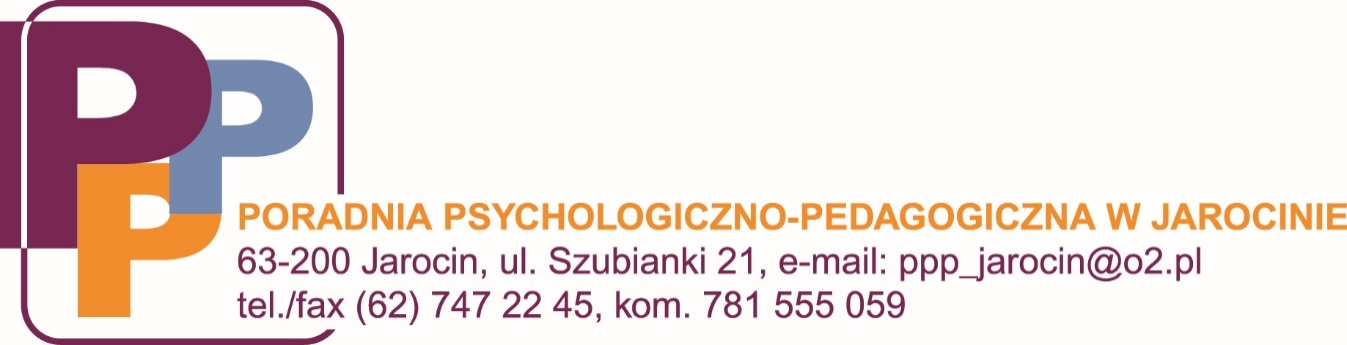 Poradnia Psychologiczno-Pedagogiczna w Jarociniezaprasza na spotkanie szkoleniowept. ,,Mutyzm wybiórczy- czyli o dzieciach, które czasami milczą”które odbędzie się 6 lutego 2018 r. w godzinach 14.00-16.00w  Jarocin Sport - sala szkoleniowa nad pływalnią	Poprzez spotkanie chcemy zwrócić uwagę na ważny i niestety mało znany temat mutyzmu wybiórczego, który jest zaburzeniem lękowym. 	Dziecko, czy też osoba dorosła z mutyzmem wybiórczym zazwyczaj swobodnie rozmawia w domu, ale milczy lub nie rozmawia w innych sytuacjach społecznych. Zwykle zaburzenie zaczyna się między drugim a piątym rokiem życia i powinno być diagnozowane już po miesiącu milczenia w danym miejscu. Dlatego ważne jest,                    aby nauczyciele przedszkoli, szkół, lekarze baczniej przyglądali się dzieciom nieśmiałym i małomównym.	Wczesna diagnoza i odpowiednio podjęta terapia mogą przyczynić się                        do szybszej poprawy funkcjonowania dziecka. Uczestnicy spotkania dowiedzą się,                 jak rozpoznać mutyzm, jak postępować z dzieckiem z tym zaburzeniem, gdzie szukać pomocy, jak wygląda diagnostyka i proces terapii.Adresatami spotkania są przede wszystkim nauczyciele przedszkoli i szkół podstawowych. Nasze zaproszenie kierujemy w szczególności do tych nauczycieli, którzy mają w swoich szkołach dzieci ze zdiagnozowanym mutyzmem wybiórczym bądź obserwują dzieci, które zazwyczaj milczą w relacjach interpersonalnych. Chętne osoby prosimy o zgłaszanie się mailowo na adres: mutyzm.poradnia@wp.pl   do dnia 2 lutego 2018 r.